RESUME                                        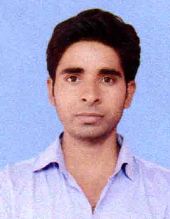 SHAILESH KUMARCURRENT Add: Binola Hariyana Gurgaon						Contact at: 9759406378										Email: shaileshkumar6378@gmail.comOBJECTIVEI have been working in a business process outsourcing admin industry four three years , with my most resent exeprince aData anaylist at three diamonds crop . I process valuable skills with greate performance that I believe make me best suited for position of data anaylyst because of my skills being mentioned below..WORKING EXEPERIENCEThree year experience work in myntra.com company binola fc hr gurgaonINTERPERSONAL SKILLSSome of my interpersonal skills include the followingI am able to work alongside others harmoniously.I am an efficient team leader as well as an effective team player.I am a great listener and speaker.Besic computer knolege with ms office ,adobe cs, Communication skills.INDUSTRY TYPE						EDUCATIONEcomerce																				High scholl passed from up board 2010.FUNCTIONAL AREA						Intermediate passed from up board 2013.Admin work with team handling, flour maintans.			Bachelor of science passed from agra university 2016.Role:-  Gunior exucative,Resired candidate profile:- AnyPersonal details:-Fathers name			:	Mr. DaudayalDate of birth			:   	01/07/1994Sex				: 	MaleMarital status			:	MarriedRelihion				:	HinduNationality			:	IndianLanguages known		:	hindi & EnglishPlace add:- vill:- kinava, post , kinava, thana, dholna,  dist, kasganj,(up) DECLARATIONI hereby declare that the above information is true as per my knowledge and belief.Date:																										Shailesh Kumar